Pracownia V Temat : Pan GniotekData: 31.03.2020rOpracowała : mgr Jolanta ObłójPAN GNIOTEK Dziś stworzymy swojego własnego Pana Gniotka , a może Panią Gniotek  Na początku wsypujemy mąkę do wysokości 1/2 lub 3/4 butelki w zależności od wielkości balona. Najlepiej robić to przez lejek, poruszając w środku słomką lub wykałaczką, aby przesypywało się bez zastojów. Następnie dmuchamy balon, skręcamy go i zakładamy na butelkę. Teraz wystarczy butelkę obrócić w taki sposób, aby mąka przesypała się do nadmuchanego balona. Można to przyśpieszyć ściskając kilkukrotnie butelkę.5.  Domaluj buźkę, możesz robić włosy z włóczki i PAN GNIOTEK gotowy!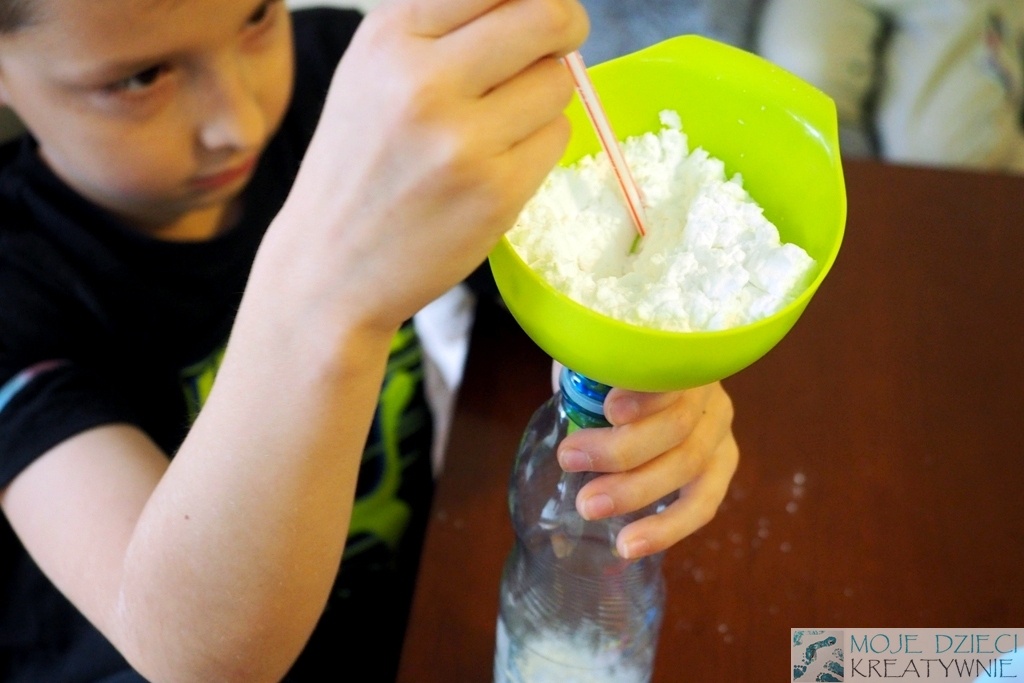 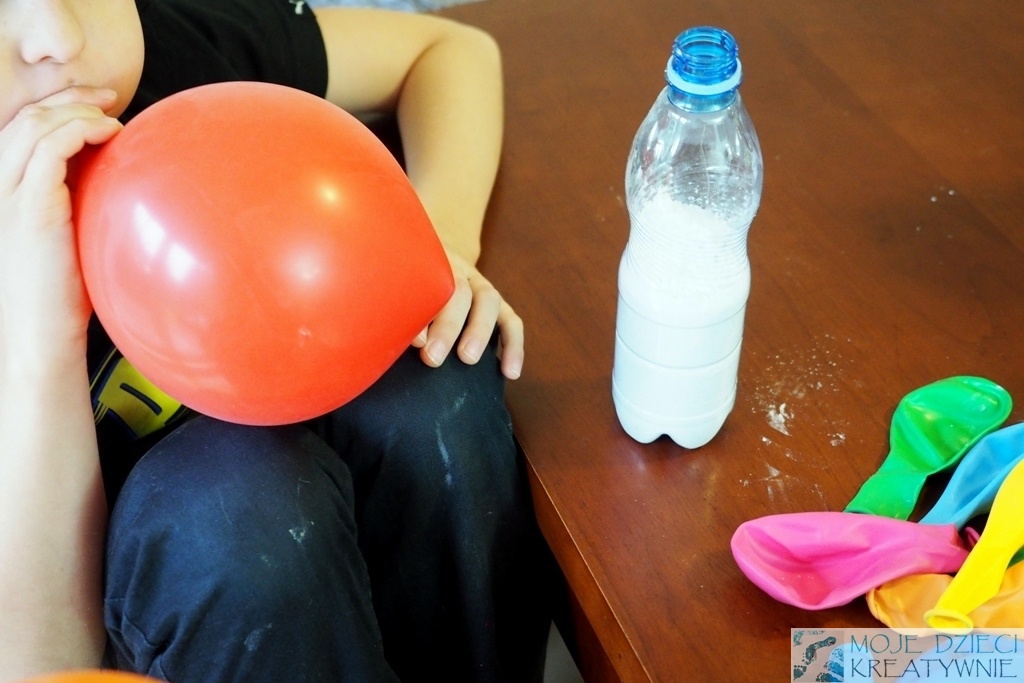 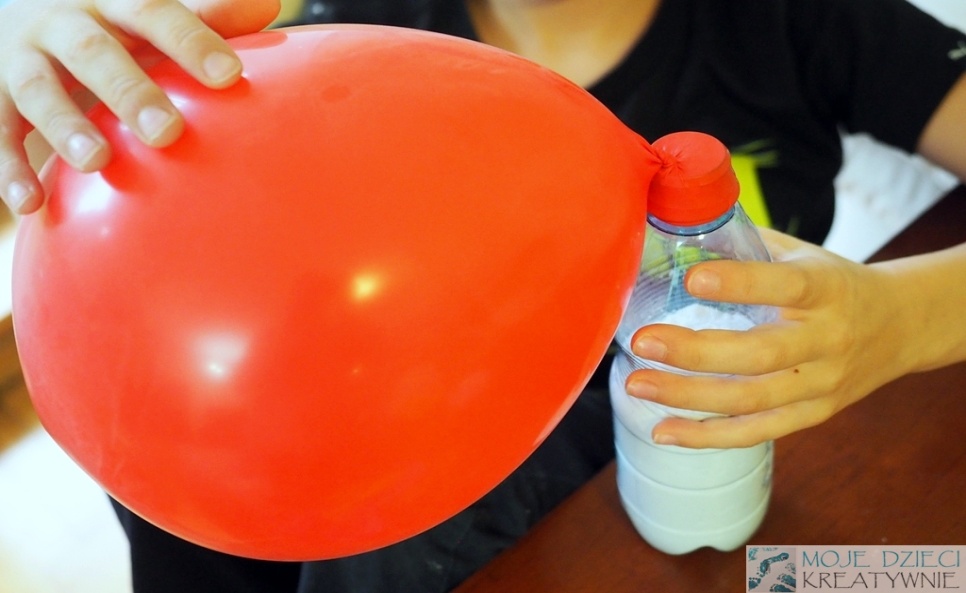 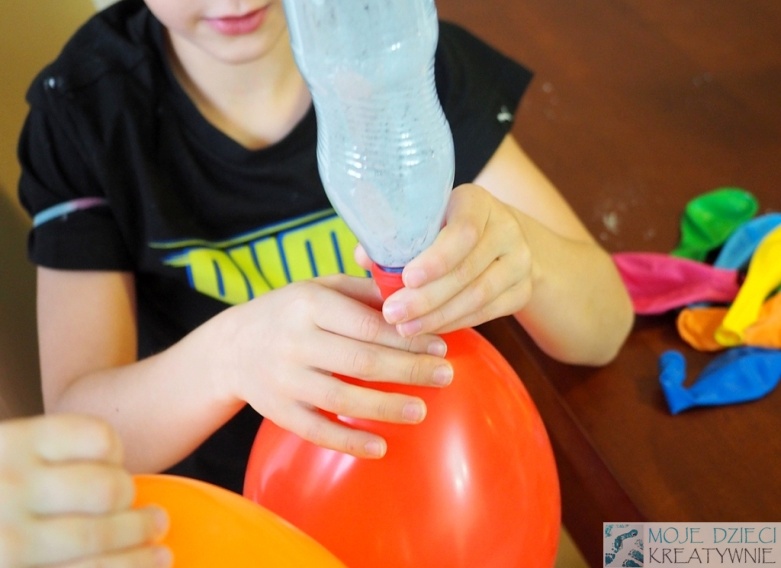 